Um Implementação Paralela do Algoritmo Particle System Iterative Reconstruction Technique (PSIRT) para Reconstrução TomográficaAluno: Leonardo Mendes Primo Brito (lmpb@cin.ufpe.br)Orientador: Prof. Dr. Sílvio de Barros Melo (sbm@cin.ufpe.br)IntroduçãoReconstrução tomográfica é o nome dado ao conjunto de técnicas que visam obter o perfil de densidades de um dado corpo de prova mediante informações acerca da atenuação e/ou reflexão de radiação incidente neste corpo de prova ou proveniente de processos interiores ao mesmo. A reconstrução tomográfica faz parte de um conjunto de problemas matemáticos denominados problemas inversos caracterizados pela complexidade matemática e dependência forte da presença de erros (ruídos).O problema principal estudado acerca da reconstrução tomográfica é justamente a diminuição desta dependência pelo uso de algoritmos de reconstrução que fazem alguma regularização do problema proposto.Neste projeto, estudamos estratégias de paralelização e os eventuais ganhos provenientes da implementação de um algoritmo proposto pelo grupo do Prof. Sílvio Melo conhecido como PSIRT, de forma paralela em arquitetura GPU (Graphics Processor Unit).ObjetivosO objetivo principal deste trabalho é fornecer uma formulação paralelizável do algoritmo PSIRT assim como uma implementação desta formulação em uma arquitetura GPU utilizando o CUDA.Os objetivos específicos incluemComparação da formulação apresentada com a implementação convencional do PSIRT utilizando como figuras de mérito o tempo de CPU e parâmetros de qualidade da imagem reconstruída.Estudo da reconstrução obtida tanto em dados simulados quanto em dados reais. Obtenção dos melhores parâmetros do algoritmo em cada caso.Estudo das condições (número de processadores, tipo de CPU, etc) necessárias a realizar a reconstrução tomográfica em tempo real.MetodologiaOs dados relativos a este projeto encontram-se disponíveis nos resultados do Grupo de Pesquisa do Departamento de Energia Nuclear do qual o prof. Dr. Sílvio Melo faz parte. O projeto será desenvolvido conjuntamente nos Centro de Informática e no DEN ambos da UFPE utilizando recursos computacionais disponíveis em ambos os Departamentos.	O trabalho será dividido nas seguintes etapas cuja inter-relação temporal encontra-se apresentada no item cronograma:Revisão Bibliográfica com levantamento do estado-da-arte em algoritmos de reconstrução tomográfica, em particular, no PSIRT. Estudo da linguagem CUDA e arquitetura GPU.Implementação da versão convencional do algoritmo PSIRT. Reconstrução de dados simulados e dados reais utilizando esta implementação. Profiling.Estudo de estratégias de paralelização aplicáveis ao PSIRT. Escolha da(s) estratégia(s) a serem implementadas no presente trabalho.Implementação das estratégias escolhidas no item anterior. Aplicação em dados simulados e reais. Profiling e comparação com resultados da implementação convencional.Escrita do relatório e artigos referentes ao trabalho.CronogramaAssinaturas_______________________________________________________Prof. Dr. Sílvio de Barros Melo_______________________________________________________Leonardo Mendes Primo Brito (Proponente)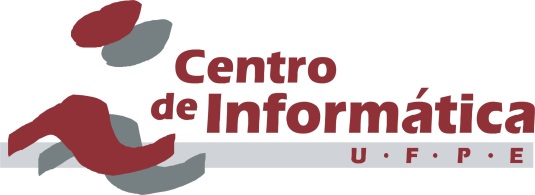 Universidade Federal de PernambucoCentro de InformáticaGraduação em Ciência da ComputaçãoAtividadeFevereiro 2013Fevereiro 2013Fevereiro 2013Fevereiro 2013Março 2013Março 2013Março 2013Março 2013Abril 2013Abril 2013Abril 2013Abril 2013Maio 2013Maio 2013Maio 2013Maio 2013Revisão e levantamento bibliográficoImplementação PSIRT tradicionalEstudo de paralelizaçãoImplementação PSIRT paraleloEscrita de relatório